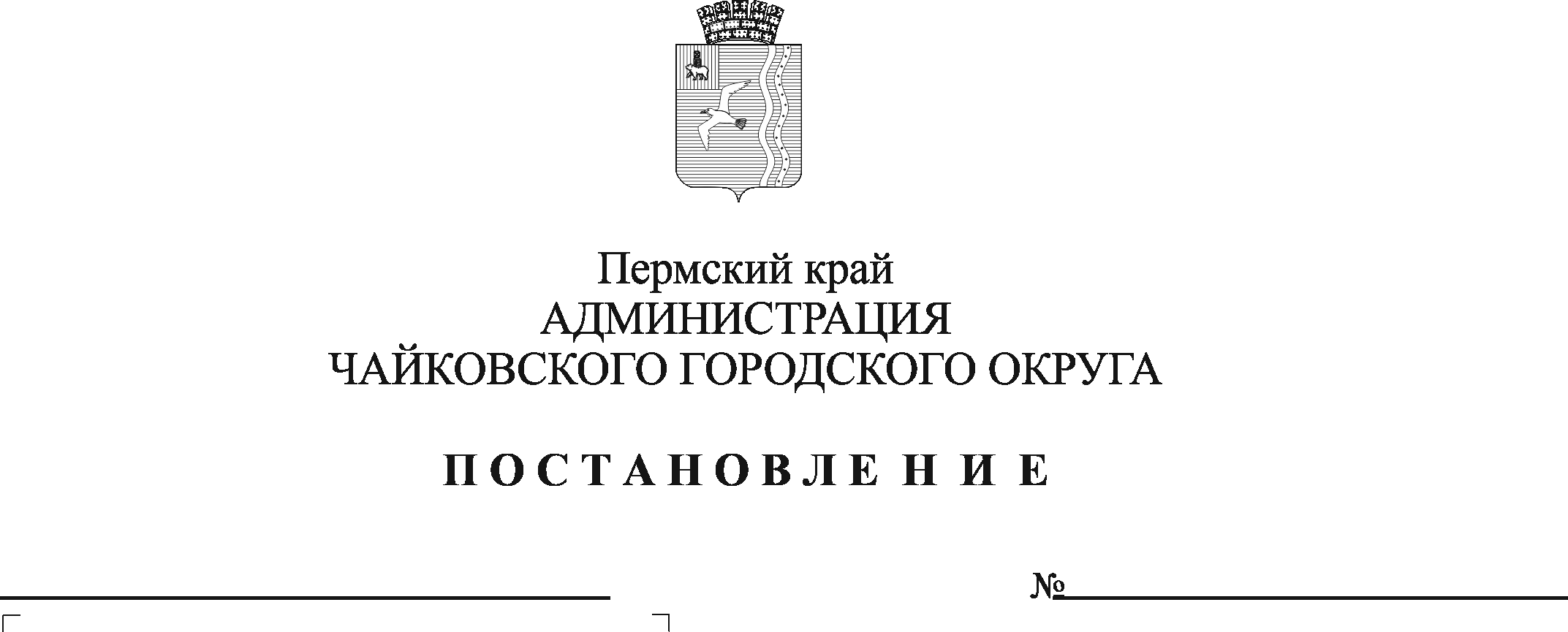 В соответствии со статьей 179 Бюджетного кодекса Российской Федерации, Устава Чайковского городского округа, решением Думы Чайковского городского округа от 9 декабря 2021 г. № 574 «О бюджете Чайковского городского округа на 2022 год и на плановый период 2023 и 2024 годов», постановлением администрации Чайковского городского округа от 20 июня 2022 г. № 659 «Об утверждении Порядка разработки, реализации и оценки эффективности муниципальных программ Чайковского городского округа»ПОСТАНОВЛЯЮ:1. Утвердить прилагаемые изменения, которые вносятся в муниципальную программу «Территориальное развитие Чайковского городского округа», утвержденную постановлением администрации города Чайковского от 21 января 2019 г. № 14/1 (в редакции постановлений администрации Чайковского городского округа от 08.08.2019 № 1370, от 19.11.2019 № 1833, от 04.03.2020 № 229, от 22.04.2020 № 432, от 26.06.2020 № 603, от 24.11.2020 № 1127, от 24.12.2020 №1263, от 16.03.2021 № 217, от 29.04.2021 № 420, от 31.05.2021 № 520, от 25.06.2021 № 607, от 06.09.2021 № 928, от 23.09.2021 № 986, от 15.10.2021 № 1059, от 29.11.2021 № 1234, от 27.12.2021 № 1385, от 25.01.2022 № 85, от 28.02.2022 № 217, от 05.05.2022 № 488, от 21.06.2022 №663, от 15.08.2022 №880, от 18.10.2022 №1119).2. Опубликовать постановление в газете «Огни Камы» и разместить на официальном сайте администрации Чайковского городского округа.3. Постановление вступает в силу после его официального опубликования.	Глава городского округа –глава администрации Чайковского городского округа				              Ю.Г. ВостриковУТВЕРЖДЕНЫпостановлением администрацииЧайковского городского округаот ___________ № _____Изменения, которые вносятся в муниципальную программу«Территориальное развитие Чайковского городского округа»В паспорте муниципальной программы «Территориальное развитие Чайковского городского округа» (далее - Программа):1.1 позицию:изложить в новой редакции:1.2 позицию:изложить в новой редакции:1.3 позицию:изложить в новой редакции:2.В паспорте Подпрограммы 1.«Развитие системы газификации» :    2.1 позицию: изложить в новой редакции:позицию:изложить в новой редакции:В паспорте Подпрограммы 2. «Развитие системы водоснабжения и    водоотведения»:3.1позицию:изложить в новой редакции:3.2 позицию:изложить в новой редакции:4. В паспорте Подпрограммы 3. «Развитие системы теплоснабжения» позицию:изложить в новой редакции:5. В паспорте Подпрограммы 4. «Развитие системы электроснабжения» позицию:изложить в новой редакции:6. В паспорте Подпрограммы 6. «Комплексное обеспечение инженерной инфраструктурой и благоустройством объектов» позицию:изложить в новой редакции:7. В паспорте Подпрограммы 7. «Обеспечение реализации муниципальной программы» позицию:изложить в новой редакции:8. Приложение 8 «Сводные финансовые затраты и показатели результативности выполнения муниципальной программы «Территориальное развитие Чайковского городского округа» к муниципальной программе «Территориальное развитие Чайковского городского округа» изложить в новой редакции:Целевые показатели подпрограммы№ п/пНаименование показателя2019 год (факт)2020 год (факт)2021 год (факт)2022 год (план)2023 год (план)2024 год (план)Целевые показатели подпрограммы1Количество построенных сетей газопровода, км19,9014,035850,00000,00000,00000,0000Целевые показатели подпрограммы№ п/пНаименование показателя2019 год (факт)2020 год (факт)2021 год (факт)2022 год (план)2023 год (план)2024 год (план)Целевые показатели подпрограммы1Количество построенных сетей газопровода, км19,9014,035850,00000,00001,6170,0000Ожидаемые результаты реализации программыВыполнить строительство 25,54755 км сетей газопровода.Выполнить строительство, ремонт 31,5981 км сетей водоснабжения и водоотведения.Доля обеспеченности Чайковского городского округа необходимой градостроительной документацией в соответствии с требованиями градостроительного кодекса Российской Федерации - 100 %.Ожидаемые результаты реализации программыВыполнить строительство 25,55385 км сетей газопровода.Выполнить строительство, ремонт 31,5981 км сетей водоснабжения и водоотведения.Доля обеспеченности Чайковского городского округа необходимой градостроительной документацией в соответствии с требованиями градостроительного кодекса Российской Федерации - 100 %.Объемы бюджетных ассигнованийИсточники финансированияРасходы (тыс.руб.)Расходы (тыс.руб.)Расходы (тыс.руб.)Расходы (тыс.руб.)Расходы (тыс.руб.)Расходы (тыс.руб.)Расходы (тыс.руб.)Объемы бюджетных ассигнованийИсточники финансирования2019 год (факт)2020 год (факт)2021 год (факт)2022 год (план)2023 год (план)2024 год (план)ИтогоОбъемы бюджетных ассигнованийВсего, в том числе:105 045,6116156 810,46126126 815,66423215 770,35900232 124,7170062 826,96100799 393,77410Объемы бюджетных ассигнованийМестный бюджет43 864,3145247 458,8598781 765,24818      109 919,0896878 094,6170041 836,26100402 938,39025 Объемы бюджетных ассигнованийКраевой бюджет51 47,124959 351,6013945 050,41605105 851,26863154 030,1000020 990,70000387 121,21102Объемы бюджетных ассигнованийФедеральный бюджет9 334,172140,000000,000000,000000,000000,000009 334,17214Объемы бюджетных ассигнованийВнебюджетные средства0,000000,000000,00000       0,00000      0,00000      0,00000    0,00000Объемы бюджетных ассигнованийИсточники финансированияРасходы (тыс.руб.)Расходы (тыс.руб.)Расходы (тыс.руб.)Расходы (тыс.руб.)Расходы (тыс.руб.)Расходы (тыс.руб.)Расходы (тыс.руб.)Объемы бюджетных ассигнованийИсточники финансирования2019 год (факт)2020 год (факт)2021 год (факт)2022 год (план)2023 год (план)2024 год (план)ИтогоОбъемы бюджетных ассигнованийВсего, в том числе:105 045,6116156 810,46126126 815,66423214 236,37400232 124,7170062 826,96100797 859,78910Объемы бюджетных ассигнованийМестный бюджет43 864,3145247 458,8598781 765,24818      108 385,1046878 094,6170041 836,26100401 404,40525 Объемы бюджетных ассигнованийКраевой бюджет51 847,124959 351,6013945 050,41605105 851,26863154 030,1000020 990,70000387 121,21102Объемы бюджетных ассигнованийФедеральный бюджет9 334,172140,000000,000000,000000,000000,000009 334,17214Объемы бюджетных ассигнованийВнебюджетные средства0,000000,000000,00000       0,00000      0,00000      0,00000    0,00000Задачи подпрограммы1.Строительство распределительных газопроводов;2.Проведение работ по содержанию инженерных систем газоснабжения.Задачи подпрограммы1.Строительство распределительных газопроводов;2. Обслуживание объектов газоснабжения.Ожидаемые результаты реализации подпрограммыВыполнить строительство 25,54755 км сетей газопровода.Ожидаемые результаты реализации подпрограммыВыполнить строительство 25,55385 км сетей газопровода.Задачи подпрограммы1. Строительство, реконструкция, капитальный ремонт и ремонт объектов водоснабжения и водоотведения;2.Содержание и техническое обслуживание объектов водоснабжения и водоотведения.Задачи подпрограммы1. Строительство, реконструкция, капитальный ремонт и ремонт объектов водоснабжения и водоотведения;2. Обслуживание объектов водоснабжения и водоотведения.Объемы бюджетных ассигнованийИсточники финансированияРасходы (тыс.руб.)Расходы (тыс.руб.)Расходы (тыс.руб.)Расходы (тыс.руб.)Расходы (тыс.руб.)Расходы (тыс.руб.)Расходы (тыс.руб.)Объемы бюджетных ассигнованийИсточники финансирования2019 год (факт)2020 год (факт)2021 год (факт)2022 год (план)2023 год (план)2024 год (план)ИтогоОбъемы бюджетных ассигнованийВсего, в том числе:2 310,320343 235,2112951 225,819764 065,30100126 129,8270028 165,35800275 131,69960Объемы бюджетных ассигнованийМестный бюджет1445,820343235,2112931883,9994516 474,0534320 616,410007 174,6580080 830,15251Объемы бюджетных ассигнованийКраевой бюджет864,500000,0000019341,6825247 591,24678105 513,4170020 990,70000194 301,54630Объемы бюджетных ассигнованийФедеральный бюджет0,000000,000000,000000,000000,000000,000000,00000Объемы бюджетных ассигнованийВнебюджетные средства0,000000,000000,000000,000000,000000,000000,00000Объемы бюджетных ассигнованийИсточники финансированияРасходы (тыс.руб.)Расходы (тыс.руб.)Расходы (тыс.руб.)Расходы (тыс.руб.)Расходы (тыс.руб.)Расходы (тыс.руб.)Расходы (тыс.руб.)Объемы бюджетных ассигнованийИсточники финансирования2019 год (факт)2020 год (факт)2021 год (факт)2022 год (план)2023 год (план)2024 год (план)ИтогоОбъемы бюджетных ассигнованийВсего, в том числе:2 310,320343 235,2112951 225,819763 946,801149 710,308028 165,35800298 593,68060Объемы бюджетных ассигнованийМестный бюджет1 445,820343 235,2112931 883,9994516 355,5534326 511,53207 174,6580086 606,77451Объемы бюджетных ассигнованийКраевой бюджет864,500000,0000019 341,6825247 591,24678123 198,7760020 990,70000211 986,90530Объемы бюджетных ассигнованийФедеральный бюджет0,000000,000000,000000,000000,000000,000000,00000Объемы бюджетных ассигнованийВнебюджетные средства0,000000,000000,000000,000000,000000,000000,00000Задачи подпрограммы1. Строительство, реконструкция, капитальный ремонт и ремонт объектов теплоснабжения;2.Содержание и техническое обслуживание объектов теплоснабжения.Задачи подпрограммы1. Строительство, реконструкция, капитальный ремонт и ремонт объектов теплоснабжения;2. Обслуживание объектов теплоснабжения.3.Возмещение убытков и задолженности за топливно-энергетические ресурсы.Задачи подпрограммы1. Строительство, реконструкция, капитальный ремонт, ремонт объектов электроснабжения;2. Содержание и техническое обслуживание объектов электроснабжения.Задачи подпрограммы1. Строительство, реконструкция, капитальный ремонт, ремонт объектов электроснабжения;2. Обслуживание объектов электроснабжения.Объемы бюджетных ассигнованийИсточники финансированияРасходы (тыс.руб.)Расходы (тыс.руб.)Расходы (тыс.руб.)Расходы (тыс.руб.)Расходы (тыс.руб.)Расходы (тыс.руб.)Расходы (тыс.руб.)Объемы бюджетных ассигнованийИсточники финансирования2019 год (факт)2020 год (факт)2021 год (факт)2022 год (план)2023 год (план)2024 год (план)ИтогоОбъемы бюджетных ассигнованийВсего, в том числе:2584,745305860,577004 038,1724099 104,4580059 992, 660000,00000171 580,61280Объемы бюджетных ассигнованийМестный бюджет2059,400585860,577004 038,1724044 133,3412516 532, 889000,0000072 624,38023Объемы бюджетных ассигнованийКраевой бюджет525,344720,000000,0000054 971,1168543 459, 771000,0000098 956,23257Объемы бюджетных ассигнованийФедеральный бюджет0,000000,000000,000000,000000,000000,000000,00000Объемы бюджетных ассигнованийВнебюджетные средства0,000000,000000,000000,000000,000000,000000,00000Объемы бюджетных ассигнованийИсточники финансированияРасходы (тыс.руб.)Расходы (тыс.руб.)Расходы (тыс.руб.)Расходы (тыс.руб.)Расходы (тыс.руб.)Расходы (тыс.руб.)Расходы (тыс.руб.)Объемы бюджетных ассигнованийИсточники финансирования2019 год (факт)2020 год (факт)2021 год (факт)2022 год (план)2023 год (план)2024 год (план)ИтогоОбъемы бюджетных ассигнованийВсего, в том числе:2584,745305860,577004 038,1724096 811,6250036 412,1790000,00000145 707, 29880Объемы бюджетных ассигнованийМестный бюджет2059,400585860,577004 038,1724041 840,5082510 637,767000,0000064 436,42523Объемы бюджетных ассигнованийКраевой бюджет525,344720,000000,0000054 971,1168525 774,412000,0000081 270,87357Объемы бюджетных ассигнованийФедеральный бюджет0,000000,000000,000000,000000,000000,000000,00000Объемы бюджетных ассигнованийВнебюджетные средства0,000000,000000,000000,000000,000000,000000,00000Объемы бюджетных ассигнованийИсточники финансированияРасходы (тыс.руб.)Расходы (тыс.руб.)Расходы (тыс.руб.)Расходы (тыс.руб.)Расходы (тыс.руб.)Расходы (тыс.руб.)Расходы (тыс.руб.)Объемы бюджетных ассигнованийИсточники финансирования2019 год (факт)2020 год (факт)2021 год (факт)2022 год (план)2023 год (план)2024 год (план)ИтогоОбъемы бюджетных ассигнованийВсего, в том числе:23 104,4163825 345, 1852627 407,3928831 771,4460030 797,4820030 797,48200169 223,40452Объемы бюджетных ассигнованийМестный бюджет23 104,4163825 345, 1852627 407,3928831 771,4460030 797,4820030 797,48200169 223,40452Объемы бюджетных ассигнованийКраевой бюджет0,000000,000000,000000,000000,000000,000000,00000Объемы бюджетных ассигнованийФедеральный бюджет0,000000,000000,000000,000000,000000,000000,00000Объемы бюджетных ассигнованийВнебюджетные средства0,000000,000000,000000,000000,000000,000000,00000Объемы бюджетных ассигнованийИсточники финансированияРасходы (тыс.руб.)Расходы (тыс.руб.)Расходы (тыс.руб.)Расходы (тыс.руб.)Расходы (тыс.руб.)Расходы (тыс.руб.)Расходы (тыс.руб.)Объемы бюджетных ассигнованийИсточники финансирования2019 год (факт)2020 год (факт)2021 год (факт)2022 год (план)2023 год (план)2024 год (план)ИтогоОбъемы бюджетных ассигнованийВсего, в том числе:23 104,4163825 345, 1852627 407,3928832 689,6710030 797,4820030 797,48200170 141,62952Объемы бюджетных ассигнованийМестный бюджет23 104,4163825 345, 1852627 407,3928832 689,6710030 797,4820030 797,48200170 141,62952Объемы бюджетных ассигнованийКраевой бюджет0,000000,000000,000000,000000,000000,000000,00000Объемы бюджетных ассигнованийФедеральный бюджет0,000000,000000,000000,000000,000000,000000,00000Объемы бюджетных ассигнованийВнебюджетные средства0,000000,000000,000000,000000,000000,000000,00000